Isla Vista Tenants Union Minutes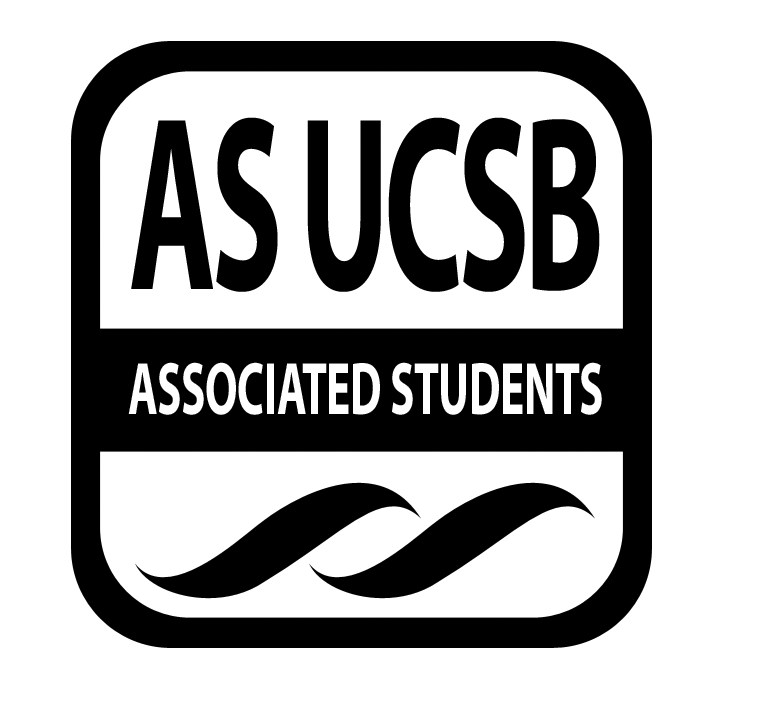 Associated Students 4/XX/2018, X:XX  PM Pardall Center CALL TO ORDER by Anna Henry at 7:30pmA. MEETING BUSINESSRoll Call 	*Ice Breaker:  MOTION/SECOND: Anna/AndrewMotion to excuse I motion to excuse Diana, Andrea, Ilene, and SamiACTION: Vote: ConsentB. PUBLIC FORUMREPORTS  Advisor’s Report Diana Collins PuenteTeresa Figueroa IVTU Coordinator/Caseworker Beloved IV Community Conference Board transition (Legal Code and IVTU Manual)Retreat (need information b/c it must be reviewed by Marisela..)Reminder (Enroll in Slack to receive email notifications)Executive Officer’s Report(s) AnnaOnce I receive a chair email account ( Meeting with Carmen Friday at 10:00 am) I can open online applications for open board positions and begin advertisingWill be attending a panel at 5 p.m. tomorrow at Ellison hall to speak about IVTU and update on what we have been doingHad a small retreat on SundayPlanning a more comprehensive retreat on 05/18-0519Need Andrew to create a budget including price of yurts, meals, and any materials by next meeting 5/2Cade said he would drive, need copy of your car insurance Need everyone’s health insurance info and emergency contact info by next meeting 5/2Tabled at COC’s eventHave gotten some responses to the Facebook posting looking for case studies on housing insecurityCadeTalked about IVTU on KCSBDecide if we are going to focus on our house, our home if we have timeTabled at COCMeeting with Tom from Teamsters about C-h on fridayAngelicaTabled at COCSpoke to restaurants about Community FundraisingLao Wang - 10%, 15% if you earn 1k, lots of availability, we are allowed to tableHana Kitchen - 10%Blaze - 20%, less availability, no tabling/flyering outsideMade contact sheet for retreatAndrewWill plan budget out for this quarter’s eventsAm now authorized signer, send me fund reqsGordon Been working with Tom Steel from Teamsters Unions to gain sponsorship for reforming of SB 44-2Wrote letter for support describing issues of SB 44-2Sexual Assault Prevention bill is in developmentSurvey about experience on campusCommissioning of IV’s own rape crisis centerBeen going to Campus Dems and Lobby Corps to talk about IVTU and SB 44-2Group Project/Member Report(s)Senator - IleneSenator - Andrea Senator - SamiEVPLA - ACCEPTANCE of AGENDA/CHANGES to AGENDA MOTION/SECOND:  Gordon/Andrew Motion to accept today’s agenda. ACTION: Vote: ConsentACCEPTANCE of ACTION SUMMARY/MINUTESApproval of our Action Summary/Minutes from 04.21.2018  MOTION/SECOND: Angelica/AndrewMotion to approve to approve our minutes from 04/21/2018ACTION: Vote:  ConsentACTION ITEMS  F-1. Old Business:  F-2 New Business:https://docs.google.com/document/d/1tzDY-iItbr7xOilogHS3KVkBplOKwJu0WP-MmOk6QJ0/edit?usp=sharinghttps://docs.google.com/spreadsheets/d/1jrWC78R3OpLDUsRFncQinSmpfZDKah0kxJxTdctC15A/edit#gid=1096726046MOTION/SECOND:Angelica/CadeMotion to allocate $368.00 for the event Celebrating the Kids of Isla Vista: IV Family FairACTION: Vote: ConsentDISCUSSION ITEMS Our house our home - tentatively doing this Retreat REMARKSADJOURNMENTMOTION/SECOND: Cade/AndrewMotion to adjourn the meeting at 8:24 p.mACTION: Vote:  ConsentNameNote:NameNote:Anna Henry PresentDiana Collins PuenteExcusedCade NaumanPresentTeresa FigueroaPresentAngelica Goetzen PresentAndrea ReyesExcusedAndrew ChhurPresentIlene OchoaExcusedGordon HahnPresentSami Kaayal ExcusedKalina White**Excused